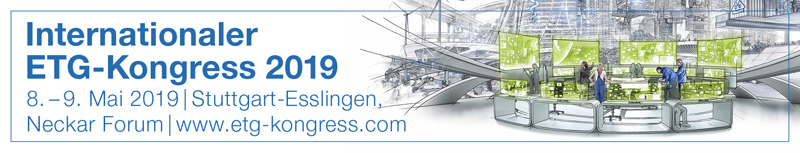 Kurzbiographie Kurzlebenslauf mit Bild (max. 5 Zeilen; 450 Zeichen inkl. Leerzeichen)Wichtige Daten: Vor-Nachname, Funktion, Tätigkeit und FirmaBeispielMichael Mustermann, Head of Sales bei der Firma Muster, ist für die Weiterentwicklung der strategischen Ausrichtung innerhalb der lokalen Märkte, die Analyse sowie Identifikation neuer Geschäftsfelder und strategischer Partnerschaften verantwortlich. Er ist seit September 2013 bei Firma Muster, wo er zuvor als Implementation Consultant für die Entwicklung von Vermarktern in verschiedenen europäischen Märkten verantwortlich war.